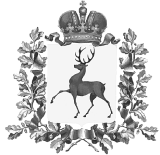 Земское собрание Шарангского  муниципального районаНижегородской областиРЕШЕНИЕот 23.12.2021                                                              				№ 56    О районном бюджете на 2022 год и на плановыйпериод 2023 и 2024 годовСтатья 1.1. Утвердить основные характеристики районного бюджета на 2022 год:1) общий объем доходов в сумме 680 700,4 тыс. рублей;2) общий объем расходов в сумме 680 700,4 тыс. рублей;3) размер дефицита в сумме  0,0 тыс. рублей.2. Утвердить основные характеристики районного бюджета на плановый период 2023 и 2024 годов:1) общий объем доходов на 2023 год в сумме  667 178,1 тыс. рублей, на 2024 год в сумме 673 524,0 тыс. рублей; 2) общий объем расходов на 2023  год в сумме  667 178,1 тыс. рублей, в том числе условно утверждаемые расходы в сумме 9 500,0 тыс.рублей,  на 2024 год в сумме  673 524,0 тыс. рублей, в том числе условно утверждаемые расходы в сумме 19 700,0 тыс.рублей;  3) размер дефицита на 2023 год в сумме 0,0 тыс. рублей, на 2024 год в сумме 0,0 тыс. рублей.Статья 2.Утвердить поступление доходов по группам, подгруппам и статьям бюджетной классификации  в пределах общего объема доходов, утвержденного статьей 1 настоящего решения, на 2022 год и на плановый период 2023 и 2024 годов согласно приложению 1.Статья 3.Утвердить общий объем налоговых и неналоговых доходов:1) на 2022 год в сумме 109 833,9 тыс. рублей;2) на 2023 год в сумме 117 350,1 тыс. рублей;3) на 2024 год в сумме 124 847,0 тыс. рублей.Статья 4.Утвердить объем безвозмездных поступлений, получаемых из других бюджетов бюджетной системы Российской Федерации:1) на 2022 год в сумме 570 866,5 тыс. рублей, в том числе объем субсидий, субвенций и иных межбюджетных трансфертов, имеющих целевое назначение, в сумме 339 117,3 тыс. рублей;2) на 2023 год в сумме 549 828,0 тыс. рублей, в том числе объем субсидий, субвенций и иных межбюджетных трансфертов, имеющих целевое назначение в сумме 352 185,1 тыс. рублей;3) на 2024 год в сумме 548 677,0 тыс. рублей, в том числе объем субсидий, субвенций и иных межбюджетных трансфертов, имеющих целевое назначение, в сумме 342 979,0 тыс. рублей.Статья 5.Недоимка, пени и штрафы за несвоевременную уплату налогов зачисляются в районный бюджет по нормативам, действующим в текущем финансовом году.Недоимка, пени и штрафы по следующим отмененным налогам и сборам зачисляются в районный бюджет по нормативу 100 процентов:1) по налогу на рекламу, мобилизуемому на территории района;2) по целевым сборам с граждан и предприятий, учреждений, организаций на содержание милиции, на благоустройство территорий, на нужды образования и другие цели, мобилизуемым на территории района;3) по прочим местным налогам и сборам, мобилизуемым на территории района.        3. Доходы от компенсации затрат районного бюджета зачисляются в районный бюджет по нормативу 100%.         4. Невыясненные поступления зачисляются в районный бюджет по нормативу 100 процентов.         5. Прочие неналоговые доходы зачисляются в районный бюджет по нормативу 100 процентов.Статья 6.1.   Установить минимальный размер отчисления в районный бюджет части прибыли муниципальных унитарных предприятий Шарангского муниципального района, остающейся после уплаты налогов и иных обязательных платежей в бюджет, в размере 20 процентов.2. Конкретный размер части прибыли муниципальных унитарных предприятий Шарангского муниципального района, подлежащий перечислению в районный бюджет, определяется в соответствии с Положением о порядке перечисления муниципальными унитарными предприятиями в районный бюджет части прибыли, остающейся после уплаты налогов и иных обязательных платежей, утвержденным решением Земского собрания Шарангского района от 30.11.2005г. № 17 «Об утверждении Положения о порядке перечисления в районный бюджет части прибыли муниципальных унитарных предприятий».Статья 7.Утвердить источники финансирования дефицита районного бюджета на 2022 год и на плановый период 2023 и 2024 годов согласно приложению 2.Статья 8.Утвердить в пределах общего объема расходов, утвержденного статьей 1 настоящего решения:1) распределение бюджетных ассигнований по целевым статьям (муниципальным программам и непрограммным направлениям деятельности), группам видов расходов классификации расходов бюджета на 2022 год и на плановый период 2023 и 2024 годов согласно приложению 3;2) ведомственную структуру расходов районного бюджета на 2022 год и на плановый период 2023 и 2024 годов согласно приложению 4;3) распределение бюджетных ассигнований по разделам, подразделам и группам видов расходов классификации расходов бюджета на 2022 год и на плановый период 2023 и 2024 годов согласно приложению 5.Утвердить резервный фонд администрации Шарангского муниципального района на 2022 год в сумме 2 000,0 тыс. рублей, на 2023 год в сумме 500,0 тыс. рублей, на 2024 год в сумме 500,0 тыс. рублей.Статья 9.Утвердить общий объем бюджетных ассигнований на исполнение публичных нормативных обязательств на 2022 год в сумме 1 845,6 тыс.рублей, на 2023 год  в сумме 1 845,6 тыс.рублей, на 2024 год 1 845,6 тыс.рублей.Утвердить перечень публичных нормативных обязательств, подлежащих исполнению на 2022 год и на плановый период 2022 и на 2023 годов согласно приложению 6.Статья 10.Безвозмездные поступления от физических и юридических лиц,  в том числе добровольные пожертвования, не использованные казенными учреждениями Шарангского муниципального района и оставшиеся на 1 января текущего финансового года на едином счете районного бюджета, открытом в Управлении Федерального казначейства по Нижегородской области, при наличии потребности могут быть использованы казенными учреждениями Шарангского муниципального района в текущем финансовом году на те же цели с последующим уточнением бюджетных ассигнований, предусмотренных настоящим решением.Безвозмездные поступления от физических и юридических лиц, в том числе добровольные пожертвования, поступающие казенным учреждениям Шарангского муниципального района, в полном объеме зачисляются в районный бюджет и направляются на финансовое обеспечение осуществления функций казенных учреждений Шарангского муниципального района в соответствии с их целевым назначением сверх бюджетных ассигнований, предусмотренных в районном бюджете, в порядке, установленном финансовым управлением администрации Шарангского муниципального района.Статья 11.Бюджетные и автономные учреждения Шарангского муниципального района в установленном администрацией Шарангского муниципального района порядке обеспечивают возврат в районный бюджет средств в объеме остатков субсидий, предоставленных в 2021 году на финансовое обеспечение выполнения муниципальных заданий на оказание муниципальных услуг (выполнение работ), образовавшихся в связи с недостижением установленных муниципальным заданием показателей, характеризующих объем муниципальных услуг (работ), на основании отчета о выполнении муниципального задания, представленного органом, осуществляющим функции и полномочия учредителя в отношении бюджетных или автономных учреждений Шарангского муниципального района.Статья 12.Установить бюджетную обеспеченность, выбранную в качестве критерия выравнивания расчетной бюджетной обеспеченности поселений Шарангского муниципального района на 2022 год и плановый период 2023 и 2024 годов в размере 2,000.Статья 13.Утвердить объем межбюджетных трансфертов бюджетам поселений на 2022 год в сумме  92 126,0 тыс. рублей, на 2023 год в сумме 83 001,2 тыс. рублей, на 2024 год в сумме 82 265,3 тыс. рублей.Статья 14.Утвердить в составе межбюджетных трансфертов общий объем дотаций на выравнивание бюджетной обеспеченности поселений на 2022 год в сумме            38 835,0 тыс. рублей, в том числе объем дотаций на выравнивание бюджетной обеспеченности поселений, предоставляемых за счет собственных доходов и источников финансирования дефицита районного бюджета в сумме 1 300 тыс.рублей, и объем дотаций на выравнивание бюджетной обеспеченности поселений, предоставляемых за счет субвенции из областного бюджета на 2022 год в сумме 37 535,0 тыс. рублей. Утвердить в составе межбюджетных трансфертов общий объем дотаций на выравнивание бюджетной обеспеченности поселений на 2023 год в сумме 32 714,5 тыс. рублей, в том числе объем дотаций на выравнивание бюджетной обеспеченности поселений, предоставляемых за счет собственных доходов и источников финансирования дефицита районного бюджета в сумме 1 300,0 тыс.рублей, и объем дотаций на выравнивание бюджетной обеспеченности поселений, предоставляемых за счет субвенции из областного бюджета на 2023 год в сумме 31 414,5 тыс. рублей.Утвердить в составе межбюджетных трансфертов общий объем дотаций на выравнивание бюджетной обеспеченности поселений на 2024 год в сумме 32 561,8 тыс. рублей, в том числе объем дотаций на выравнивание бюджетной обеспеченности поселений, предоставляемых за счет собственных доходов и источников финансирования дефицита районного бюджета в сумме 1 300,0 тыс.рублей, и объем дотаций на выравнивание бюджетной обеспеченности поселений, предоставляемых за счет субвенции из областного бюджета на 2024 год в сумме 31 261,8 тыс. рублей. Утвердить распределение дотаций на выравнивание бюджетной обеспеченности поселений на 2022 год и на плановый период 2023 и 2024 годов согласно приложению 7.Статья 15.1. Установить, что распределение субвенции бюджетам поселений на осуществление первичного воинского учета на территориях, где отсутствуют военные комиссариаты, производится в соответствии с «Положением о порядке распределения и использования субвенций, передаваемых бюджетам поселений Шарангского муниципального района на осуществление государственных полномочий Российской Федерации по первичному воинскому учету на территориях, где отсутствуют военные комиссариаты», утвержденным решением Земского собрания Шарангского муниципального района  от 21.03.2013 г. №3.2.Утвердить распределение субвенции на осуществление государственных полномочий  Российской Федерации по первичному воинскому учету на территориях, где отсутствуют военные комиссариаты на 2022 год в сумме 913,9 тыс. рублей , на 2023 год в сумме 943,1 тыс. рублей , на 2024 год в сумме 974,8 тыс. рублей согласно приложению 8.Статья 16.Утвердить в составе межбюджетных трансфертов общий объем иных межбюджетных трансфертов бюджетам поселений на 2022 год в сумме 52 377,1 тыс. рублей, на 2023 год в сумме 49 343,6 тыс. рублей , на 2024 год в сумме 48 728,7 тыс. рублей.Утвердить распределение иных межбюджетных трансфертов, предоставляемых бюджетам поселений Шарангского муниципального района согласно приложению 9 на следующие цели:1) на поддержку мер по обеспечению сбалансированности бюджетов поселений на 2022 год в сумме 43 397,8 тыс. рублей, на 2023 год в сумме 47 914,3 тыс. рублей, на 2024 год в сумме 47 299,4 тыс. рублей;2)  на содержание объектов благоустройства и общественных территорий на 2022 год в сумме 1 429,3 тыс. рублей, на 2023 год в сумме 1 429,3 тыс. рублей, на 2024 год в сумме 1 429,3 тыс. рублей; 3) на компенсацию дополнительных расходов, возникших в результате решений, принятых органами власти другого уровня на 2022 год в сумме 7 550,0 тыс. рублей, в том числе : на  капитальный ремонт и ремонт автомобильных дорог общего пользования местного значения – 540,0 тыс. рублей;  на проектирование и строительство (реконструкцию) автомобильных дорог общего пользования местного значения муниципального образования – 7 010,0 тыс.рублей.Статья 17.Субсидии юридическим лицам (за исключением субсидий муниципальным учреждениям), индивидуальным предпринимателям, а также физическим лицам-производителям товаров, работ, услуг, предусмотренные настоящим решением, предоставляются в целях возмещения недополученных доходов и (или) финансового обеспечения (возмещения) затрат в порядке, установленном администрацией Шарангского муниципального района, в следующих случаях:1) на оказание частичной финансовой поддержки средствам массовой информации, внесенным в областной реестр районных (городских) средств массовой информации;2) на возмещение затрат (недополученных доходов) юридическим лицам в связи с оказанием услуг бани населению Шарангского муниципального района;3) на возмещение затрат (недополученных доходов) юридическим лицам, осуществляющим регулируемые виды деятельности в сферах водоснабжения, водоотведения и оказывающим соответствующие услуги населению Шарангского муниципального района;4) на возмещение затрат (недополученных доходов) юридическим лицам в связи с оказанием услуг по перевозке пассажиров общественным транспортом по маршрутам регулярных перевозок по регулируемым тарифам на территории Шарангского муниципального района;5) на оказание поддержки сельскохозяйственным предприятиям;6) на возмещение части затрат субъектов малого и среднего предпринимательства Шарангского муниципального района.Статья 18.1. Установить верхний предел муниципального  внутреннего долга Шарангского муниципального района:1) на 1 января 2023года в размере 0,0 тыс. рублей, в том числе установить верхний предел долга по муниципальным  гарантиям Шарангского муниципального района на 1 января 2023 года в размере 0,0 тыс. рублей;2) на 1 января 2024 года в размере 0,0 тыс. рублей, в том числе установить верхний предел долга по муниципальным  гарантиям Шарангского муниципального района на 1 января 2024 года в размере 0,0 тыс. рублей;3) на 1 января 2025 года в размере 0,0 тыс. рублей, в том числе установить верхний предел долга по муниципальным  гарантиям Шарангского муниципального района на 1 января 2025 года в размере 0,0 тыс. рублей.2. Утвердить объем бюджетных ассигнований, предусмотренных на исполнение муниципальных гарантий Шарангского муниципального района по возможным гарантийным случаям:1) на 2022 год в сумме 0,0 тыс. рублей;2) на 2023 год в сумме 0,0 тыс. рублей;3) на 2024 год  в сумме 0,0 тыс. рублей.Статья 19.1. Утвердить Программу муниципальных внутренних заимствований Шарангского муниципального района на 2022 год и на плановый период 2023 и 2024 годов согласно приложению 10.2. Утвердить Программу муниципальных  гарантий Шарангского муниципального района в валюте Российской Федерации на 2022 год и на плановый период 2023 и 2024 годов согласно приложению 11.Статья 20.Установить, что объем муниципального долга  не должен превышать    25 процентов утвержденного общего годового объема доходов бюджета Шарангского муниципального района без учета утвержденного объема безвозмездных поступлений и поступлений налоговых доходов по дополнительным нормативам отчислений.Статья 21.Продлить срок действия с 1 января 2022 года по 31 декабря 2024 года  «Положения о порядке формирования, предоставления и использования иных межбюджетных трансфертов, предоставляемых бюджетам поселений Шарангского муниципального района для компенсации дополнительных расходов, возникших в результате решений, принятых органами власти другого уровня», утвержденного решением Земского собрания Шарангского муниципального района от 9 августа 2011 года №29.Статья  22.Настоящее решение вступает в силу с 1 января 2022 года.Глава местного самоуправления                   Председатель Земского собрания______________Д.О. Ожиганов                   _______________Н.П.Филимонов